Brit + CoJuly 14, 2018 https://www.brit.co/relaxing-us-wellness-vacations/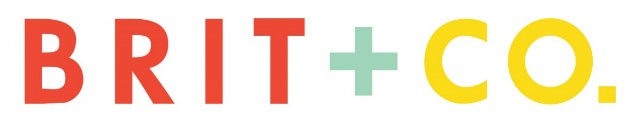 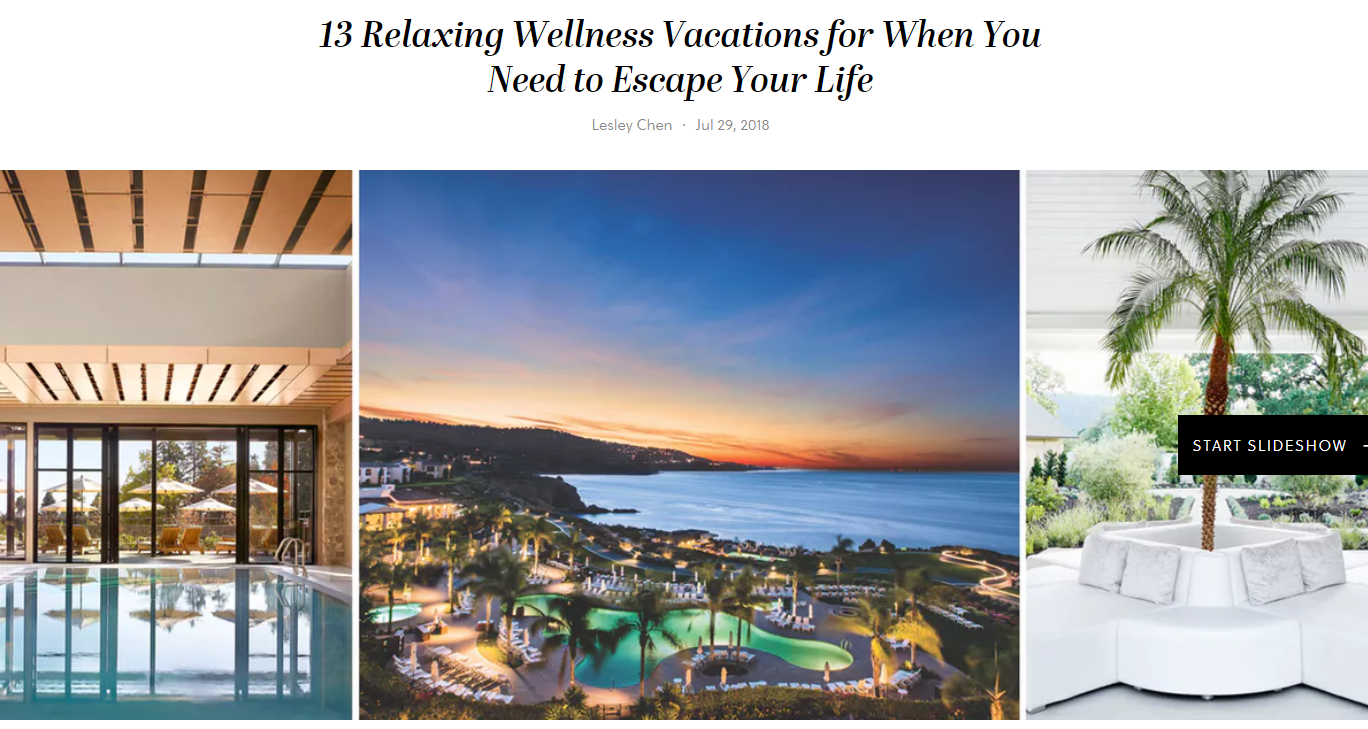 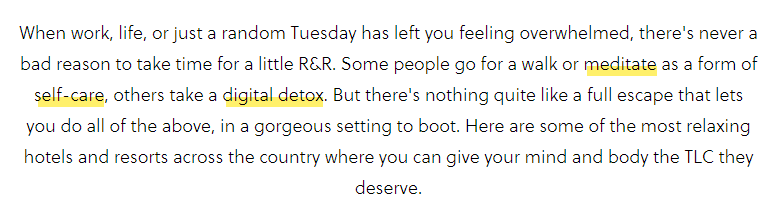 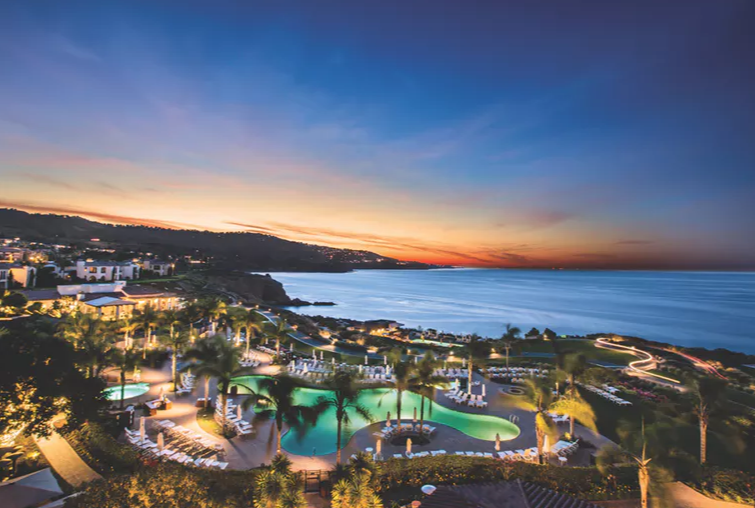 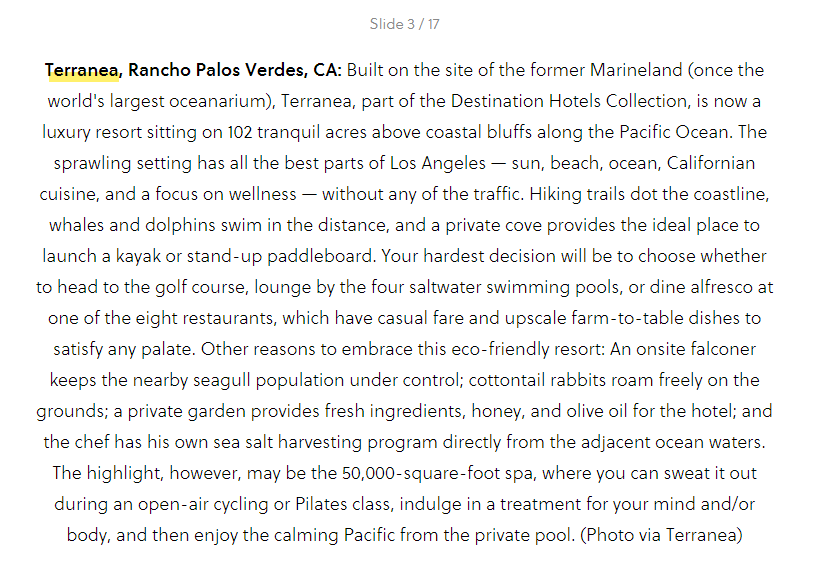 